
31048f0bf15048298d2de4e9bd76a4c0 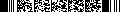 
31048f0bf15048298d2de4e9bd76a4c0 
31048f0bf15048298d2de4e9bd76a4c0 
31048f0bf15048298d2de4e9bd76a4c0 
31048f0bf15048298d2de4e9bd76a4c0 
31048f0bf15048298d2de4e9bd76a4c0 
31048f0bf15048298d2de4e9bd76a4c0 
31048f0bf15048298d2de4e9bd76a4c0 
31048f0bf15048298d2de4e9bd76a4c0 
31048f0bf15048298d2de4e9bd76a4c0 
31048f0bf15048298d2de4e9bd76a4c0 
31048f0bf15048298d2de4e9bd76a4c0 
31048f0bf15048298d2de4e9bd76a4c0 
31048f0bf15048298d2de4e9bd76a4c0 
31048f0bf15048298d2de4e9bd76a4c0 
31048f0bf15048298d2de4e9bd76a4c0 
31048f0bf15048298d2de4e9bd76a4c0 
31048f0bf15048298d2de4e9bd76a4c0 
31048f0bf15048298d2de4e9bd76a4c0 
31048f0bf15048298d2de4e9bd76a4c0 Форма Форма Форма № Р50007№ Р50007№ Р50007Лист записиЛист записиЛист записиЛист записиЛист записиЛист записиЛист записиЛист записиЛист записиЛист записиЛист записиЛист записиЛист записиЛист записиЛист записиЛист записиЛист записиЛист записиЛист записиЛист записиЛист записиЛист записиЛист записиЛист записиЛист записиЛист записиЛист записиЛист записиЕдиного государственного реестра юридических лиц Единого государственного реестра юридических лиц Единого государственного реестра юридических лиц Единого государственного реестра юридических лиц Единого государственного реестра юридических лиц Единого государственного реестра юридических лиц Единого государственного реестра юридических лиц Единого государственного реестра юридических лиц Единого государственного реестра юридических лиц Единого государственного реестра юридических лиц Единого государственного реестра юридических лиц Единого государственного реестра юридических лиц Единого государственного реестра юридических лиц Единого государственного реестра юридических лиц Единого государственного реестра юридических лиц Единого государственного реестра юридических лиц Единого государственного реестра юридических лиц Единого государственного реестра юридических лиц Единого государственного реестра юридических лиц Единого государственного реестра юридических лиц Единого государственного реестра юридических лиц Единого государственного реестра юридических лиц Единого государственного реестра юридических лиц Единого государственного реестра юридических лиц Единого государственного реестра юридических лиц Единого государственного реестра юридических лиц Единого государственного реестра юридических лиц Единого государственного реестра юридических лиц В Единый государственный реестр юридических лиц в отношении юридического В Единый государственный реестр юридических лиц в отношении юридического В Единый государственный реестр юридических лиц в отношении юридического В Единый государственный реестр юридических лиц в отношении юридического В Единый государственный реестр юридических лиц в отношении юридического В Единый государственный реестр юридических лиц в отношении юридического В Единый государственный реестр юридических лиц в отношении юридического В Единый государственный реестр юридических лиц в отношении юридического В Единый государственный реестр юридических лиц в отношении юридического В Единый государственный реестр юридических лиц в отношении юридического В Единый государственный реестр юридических лиц в отношении юридического В Единый государственный реестр юридических лиц в отношении юридического В Единый государственный реестр юридических лиц в отношении юридического В Единый государственный реестр юридических лиц в отношении юридического В Единый государственный реестр юридических лиц в отношении юридического В Единый государственный реестр юридических лиц в отношении юридического В Единый государственный реестр юридических лиц в отношении юридического В Единый государственный реестр юридических лиц в отношении юридического В Единый государственный реестр юридических лиц в отношении юридического В Единый государственный реестр юридических лиц в отношении юридического В Единый государственный реестр юридических лиц в отношении юридического В Единый государственный реестр юридических лиц в отношении юридического В Единый государственный реестр юридических лиц в отношении юридического В Единый государственный реестр юридических лиц в отношении юридического В Единый государственный реестр юридических лиц в отношении юридического В Единый государственный реестр юридических лиц в отношении юридического В Единый государственный реестр юридических лиц в отношении юридического В Единый государственный реестр юридических лиц в отношении юридического лица лица лица лица лица лица лица лица лица лица лица лица лица лица лица лица лица лица лица лица лица лица лица лица лица лица лица лица ГОСУДАРСТВЕННОЕ ОБЛАСТНОЕ АВТОНОМНОЕ ОБРАЗОВАТЕЛЬНОЕ УЧРЕЖДЕНИЕ ДОПОЛНИТЕЛЬНОГО ПРОФЕССИОНАЛЬНОГО ОБРАЗОВАНИЯ "ЛИПЕЦКИЙ ОБЛАСТНОЙ УЧЕБНО-КУРСОВОЙ КОМБИНАТ"ГОСУДАРСТВЕННОЕ ОБЛАСТНОЕ АВТОНОМНОЕ ОБРАЗОВАТЕЛЬНОЕ УЧРЕЖДЕНИЕ ДОПОЛНИТЕЛЬНОГО ПРОФЕССИОНАЛЬНОГО ОБРАЗОВАНИЯ "ЛИПЕЦКИЙ ОБЛАСТНОЙ УЧЕБНО-КУРСОВОЙ КОМБИНАТ"ГОСУДАРСТВЕННОЕ ОБЛАСТНОЕ АВТОНОМНОЕ ОБРАЗОВАТЕЛЬНОЕ УЧРЕЖДЕНИЕ ДОПОЛНИТЕЛЬНОГО ПРОФЕССИОНАЛЬНОГО ОБРАЗОВАНИЯ "ЛИПЕЦКИЙ ОБЛАСТНОЙ УЧЕБНО-КУРСОВОЙ КОМБИНАТ"ГОСУДАРСТВЕННОЕ ОБЛАСТНОЕ АВТОНОМНОЕ ОБРАЗОВАТЕЛЬНОЕ УЧРЕЖДЕНИЕ ДОПОЛНИТЕЛЬНОГО ПРОФЕССИОНАЛЬНОГО ОБРАЗОВАНИЯ "ЛИПЕЦКИЙ ОБЛАСТНОЙ УЧЕБНО-КУРСОВОЙ КОМБИНАТ"ГОСУДАРСТВЕННОЕ ОБЛАСТНОЕ АВТОНОМНОЕ ОБРАЗОВАТЕЛЬНОЕ УЧРЕЖДЕНИЕ ДОПОЛНИТЕЛЬНОГО ПРОФЕССИОНАЛЬНОГО ОБРАЗОВАНИЯ "ЛИПЕЦКИЙ ОБЛАСТНОЙ УЧЕБНО-КУРСОВОЙ КОМБИНАТ"ГОСУДАРСТВЕННОЕ ОБЛАСТНОЕ АВТОНОМНОЕ ОБРАЗОВАТЕЛЬНОЕ УЧРЕЖДЕНИЕ ДОПОЛНИТЕЛЬНОГО ПРОФЕССИОНАЛЬНОГО ОБРАЗОВАНИЯ "ЛИПЕЦКИЙ ОБЛАСТНОЙ УЧЕБНО-КУРСОВОЙ КОМБИНАТ"ГОСУДАРСТВЕННОЕ ОБЛАСТНОЕ АВТОНОМНОЕ ОБРАЗОВАТЕЛЬНОЕ УЧРЕЖДЕНИЕ ДОПОЛНИТЕЛЬНОГО ПРОФЕССИОНАЛЬНОГО ОБРАЗОВАНИЯ "ЛИПЕЦКИЙ ОБЛАСТНОЙ УЧЕБНО-КУРСОВОЙ КОМБИНАТ"ГОСУДАРСТВЕННОЕ ОБЛАСТНОЕ АВТОНОМНОЕ ОБРАЗОВАТЕЛЬНОЕ УЧРЕЖДЕНИЕ ДОПОЛНИТЕЛЬНОГО ПРОФЕССИОНАЛЬНОГО ОБРАЗОВАНИЯ "ЛИПЕЦКИЙ ОБЛАСТНОЙ УЧЕБНО-КУРСОВОЙ КОМБИНАТ"ГОСУДАРСТВЕННОЕ ОБЛАСТНОЕ АВТОНОМНОЕ ОБРАЗОВАТЕЛЬНОЕ УЧРЕЖДЕНИЕ ДОПОЛНИТЕЛЬНОГО ПРОФЕССИОНАЛЬНОГО ОБРАЗОВАНИЯ "ЛИПЕЦКИЙ ОБЛАСТНОЙ УЧЕБНО-КУРСОВОЙ КОМБИНАТ"ГОСУДАРСТВЕННОЕ ОБЛАСТНОЕ АВТОНОМНОЕ ОБРАЗОВАТЕЛЬНОЕ УЧРЕЖДЕНИЕ ДОПОЛНИТЕЛЬНОГО ПРОФЕССИОНАЛЬНОГО ОБРАЗОВАНИЯ "ЛИПЕЦКИЙ ОБЛАСТНОЙ УЧЕБНО-КУРСОВОЙ КОМБИНАТ"ГОСУДАРСТВЕННОЕ ОБЛАСТНОЕ АВТОНОМНОЕ ОБРАЗОВАТЕЛЬНОЕ УЧРЕЖДЕНИЕ ДОПОЛНИТЕЛЬНОГО ПРОФЕССИОНАЛЬНОГО ОБРАЗОВАНИЯ "ЛИПЕЦКИЙ ОБЛАСТНОЙ УЧЕБНО-КУРСОВОЙ КОМБИНАТ"ГОСУДАРСТВЕННОЕ ОБЛАСТНОЕ АВТОНОМНОЕ ОБРАЗОВАТЕЛЬНОЕ УЧРЕЖДЕНИЕ ДОПОЛНИТЕЛЬНОГО ПРОФЕССИОНАЛЬНОГО ОБРАЗОВАНИЯ "ЛИПЕЦКИЙ ОБЛАСТНОЙ УЧЕБНО-КУРСОВОЙ КОМБИНАТ"ГОСУДАРСТВЕННОЕ ОБЛАСТНОЕ АВТОНОМНОЕ ОБРАЗОВАТЕЛЬНОЕ УЧРЕЖДЕНИЕ ДОПОЛНИТЕЛЬНОГО ПРОФЕССИОНАЛЬНОГО ОБРАЗОВАНИЯ "ЛИПЕЦКИЙ ОБЛАСТНОЙ УЧЕБНО-КУРСОВОЙ КОМБИНАТ"ГОСУДАРСТВЕННОЕ ОБЛАСТНОЕ АВТОНОМНОЕ ОБРАЗОВАТЕЛЬНОЕ УЧРЕЖДЕНИЕ ДОПОЛНИТЕЛЬНОГО ПРОФЕССИОНАЛЬНОГО ОБРАЗОВАНИЯ "ЛИПЕЦКИЙ ОБЛАСТНОЙ УЧЕБНО-КУРСОВОЙ КОМБИНАТ"ГОСУДАРСТВЕННОЕ ОБЛАСТНОЕ АВТОНОМНОЕ ОБРАЗОВАТЕЛЬНОЕ УЧРЕЖДЕНИЕ ДОПОЛНИТЕЛЬНОГО ПРОФЕССИОНАЛЬНОГО ОБРАЗОВАНИЯ "ЛИПЕЦКИЙ ОБЛАСТНОЙ УЧЕБНО-КУРСОВОЙ КОМБИНАТ"ГОСУДАРСТВЕННОЕ ОБЛАСТНОЕ АВТОНОМНОЕ ОБРАЗОВАТЕЛЬНОЕ УЧРЕЖДЕНИЕ ДОПОЛНИТЕЛЬНОГО ПРОФЕССИОНАЛЬНОГО ОБРАЗОВАНИЯ "ЛИПЕЦКИЙ ОБЛАСТНОЙ УЧЕБНО-КУРСОВОЙ КОМБИНАТ"ГОСУДАРСТВЕННОЕ ОБЛАСТНОЕ АВТОНОМНОЕ ОБРАЗОВАТЕЛЬНОЕ УЧРЕЖДЕНИЕ ДОПОЛНИТЕЛЬНОГО ПРОФЕССИОНАЛЬНОГО ОБРАЗОВАНИЯ "ЛИПЕЦКИЙ ОБЛАСТНОЙ УЧЕБНО-КУРСОВОЙ КОМБИНАТ"ГОСУДАРСТВЕННОЕ ОБЛАСТНОЕ АВТОНОМНОЕ ОБРАЗОВАТЕЛЬНОЕ УЧРЕЖДЕНИЕ ДОПОЛНИТЕЛЬНОГО ПРОФЕССИОНАЛЬНОГО ОБРАЗОВАНИЯ "ЛИПЕЦКИЙ ОБЛАСТНОЙ УЧЕБНО-КУРСОВОЙ КОМБИНАТ"ГОСУДАРСТВЕННОЕ ОБЛАСТНОЕ АВТОНОМНОЕ ОБРАЗОВАТЕЛЬНОЕ УЧРЕЖДЕНИЕ ДОПОЛНИТЕЛЬНОГО ПРОФЕССИОНАЛЬНОГО ОБРАЗОВАНИЯ "ЛИПЕЦКИЙ ОБЛАСТНОЙ УЧЕБНО-КУРСОВОЙ КОМБИНАТ"ГОСУДАРСТВЕННОЕ ОБЛАСТНОЕ АВТОНОМНОЕ ОБРАЗОВАТЕЛЬНОЕ УЧРЕЖДЕНИЕ ДОПОЛНИТЕЛЬНОГО ПРОФЕССИОНАЛЬНОГО ОБРАЗОВАНИЯ "ЛИПЕЦКИЙ ОБЛАСТНОЙ УЧЕБНО-КУРСОВОЙ КОМБИНАТ"ГОСУДАРСТВЕННОЕ ОБЛАСТНОЕ АВТОНОМНОЕ ОБРАЗОВАТЕЛЬНОЕ УЧРЕЖДЕНИЕ ДОПОЛНИТЕЛЬНОГО ПРОФЕССИОНАЛЬНОГО ОБРАЗОВАНИЯ "ЛИПЕЦКИЙ ОБЛАСТНОЙ УЧЕБНО-КУРСОВОЙ КОМБИНАТ"ГОСУДАРСТВЕННОЕ ОБЛАСТНОЕ АВТОНОМНОЕ ОБРАЗОВАТЕЛЬНОЕ УЧРЕЖДЕНИЕ ДОПОЛНИТЕЛЬНОГО ПРОФЕССИОНАЛЬНОГО ОБРАЗОВАНИЯ "ЛИПЕЦКИЙ ОБЛАСТНОЙ УЧЕБНО-КУРСОВОЙ КОМБИНАТ"ГОСУДАРСТВЕННОЕ ОБЛАСТНОЕ АВТОНОМНОЕ ОБРАЗОВАТЕЛЬНОЕ УЧРЕЖДЕНИЕ ДОПОЛНИТЕЛЬНОГО ПРОФЕССИОНАЛЬНОГО ОБРАЗОВАНИЯ "ЛИПЕЦКИЙ ОБЛАСТНОЙ УЧЕБНО-КУРСОВОЙ КОМБИНАТ"ГОСУДАРСТВЕННОЕ ОБЛАСТНОЕ АВТОНОМНОЕ ОБРАЗОВАТЕЛЬНОЕ УЧРЕЖДЕНИЕ ДОПОЛНИТЕЛЬНОГО ПРОФЕССИОНАЛЬНОГО ОБРАЗОВАНИЯ "ЛИПЕЦКИЙ ОБЛАСТНОЙ УЧЕБНО-КУРСОВОЙ КОМБИНАТ"полное наименование юридического лицаполное наименование юридического лицаполное наименование юридического лицаполное наименование юридического лицаполное наименование юридического лицаполное наименование юридического лицаполное наименование юридического лицаполное наименование юридического лицаполное наименование юридического лицаполное наименование юридического лицаполное наименование юридического лицаполное наименование юридического лицаполное наименование юридического лицаполное наименование юридического лицаполное наименование юридического лицаполное наименование юридического лицаполное наименование юридического лицаполное наименование юридического лицаполное наименование юридического лицаполное наименование юридического лицаполное наименование юридического лицаполное наименование юридического лицаполное наименование юридического лицаполное наименование юридического лицаосновной государственный регистрационный номер (ОГРН) основной государственный регистрационный номер (ОГРН) основной государственный регистрационный номер (ОГРН) основной государственный регистрационный номер (ОГРН) основной государственный регистрационный номер (ОГРН) основной государственный регистрационный номер (ОГРН) основной государственный регистрационный номер (ОГРН) основной государственный регистрационный номер (ОГРН) основной государственный регистрационный номер (ОГРН) основной государственный регистрационный номер (ОГРН) основной государственный регистрационный номер (ОГРН) основной государственный регистрационный номер (ОГРН) основной государственный регистрационный номер (ОГРН) основной государственный регистрационный номер (ОГРН) основной государственный регистрационный номер (ОГРН) основной государственный регистрационный номер (ОГРН) основной государственный регистрационный номер (ОГРН) основной государственный регистрационный номер (ОГРН) основной государственный регистрационный номер (ОГРН) основной государственный регистрационный номер (ОГРН) основной государственный регистрационный номер (ОГРН) основной государственный регистрационный номер (ОГРН) основной государственный регистрационный номер (ОГРН) основной государственный регистрационный номер (ОГРН) основной государственный регистрационный номер (ОГРН) основной государственный регистрационный номер (ОГРН) основной государственный регистрационный номер (ОГРН) основной государственный регистрационный номер (ОГРН) 10222484084116995внесена запись о государственной регистрации изменений, внесенных в учредительные документы юридического лица, связанных с внесением изменений в сведения о юридическом лице, содержащиеся в ЕГРЮЛ, на основании заявлениявнесена запись о государственной регистрации изменений, внесенных в учредительные документы юридического лица, связанных с внесением изменений в сведения о юридическом лице, содержащиеся в ЕГРЮЛ, на основании заявлениявнесена запись о государственной регистрации изменений, внесенных в учредительные документы юридического лица, связанных с внесением изменений в сведения о юридическом лице, содержащиеся в ЕГРЮЛ, на основании заявлениявнесена запись о государственной регистрации изменений, внесенных в учредительные документы юридического лица, связанных с внесением изменений в сведения о юридическом лице, содержащиеся в ЕГРЮЛ, на основании заявлениявнесена запись о государственной регистрации изменений, внесенных в учредительные документы юридического лица, связанных с внесением изменений в сведения о юридическом лице, содержащиеся в ЕГРЮЛ, на основании заявлениявнесена запись о государственной регистрации изменений, внесенных в учредительные документы юридического лица, связанных с внесением изменений в сведения о юридическом лице, содержащиеся в ЕГРЮЛ, на основании заявлениявнесена запись о государственной регистрации изменений, внесенных в учредительные документы юридического лица, связанных с внесением изменений в сведения о юридическом лице, содержащиеся в ЕГРЮЛ, на основании заявлениявнесена запись о государственной регистрации изменений, внесенных в учредительные документы юридического лица, связанных с внесением изменений в сведения о юридическом лице, содержащиеся в ЕГРЮЛ, на основании заявлениявнесена запись о государственной регистрации изменений, внесенных в учредительные документы юридического лица, связанных с внесением изменений в сведения о юридическом лице, содержащиеся в ЕГРЮЛ, на основании заявлениявнесена запись о государственной регистрации изменений, внесенных в учредительные документы юридического лица, связанных с внесением изменений в сведения о юридическом лице, содержащиеся в ЕГРЮЛ, на основании заявлениявнесена запись о государственной регистрации изменений, внесенных в учредительные документы юридического лица, связанных с внесением изменений в сведения о юридическом лице, содержащиеся в ЕГРЮЛ, на основании заявлениявнесена запись о государственной регистрации изменений, внесенных в учредительные документы юридического лица, связанных с внесением изменений в сведения о юридическом лице, содержащиеся в ЕГРЮЛ, на основании заявлениявнесена запись о государственной регистрации изменений, внесенных в учредительные документы юридического лица, связанных с внесением изменений в сведения о юридическом лице, содержащиеся в ЕГРЮЛ, на основании заявлениявнесена запись о государственной регистрации изменений, внесенных в учредительные документы юридического лица, связанных с внесением изменений в сведения о юридическом лице, содержащиеся в ЕГРЮЛ, на основании заявлениявнесена запись о государственной регистрации изменений, внесенных в учредительные документы юридического лица, связанных с внесением изменений в сведения о юридическом лице, содержащиеся в ЕГРЮЛ, на основании заявлениявнесена запись о государственной регистрации изменений, внесенных в учредительные документы юридического лица, связанных с внесением изменений в сведения о юридическом лице, содержащиеся в ЕГРЮЛ, на основании заявлениявнесена запись о государственной регистрации изменений, внесенных в учредительные документы юридического лица, связанных с внесением изменений в сведения о юридическом лице, содержащиеся в ЕГРЮЛ, на основании заявлениявнесена запись о государственной регистрации изменений, внесенных в учредительные документы юридического лица, связанных с внесением изменений в сведения о юридическом лице, содержащиеся в ЕГРЮЛ, на основании заявлениявнесена запись о государственной регистрации изменений, внесенных в учредительные документы юридического лица, связанных с внесением изменений в сведения о юридическом лице, содержащиеся в ЕГРЮЛ, на основании заявлениявнесена запись о государственной регистрации изменений, внесенных в учредительные документы юридического лица, связанных с внесением изменений в сведения о юридическом лице, содержащиеся в ЕГРЮЛ, на основании заявлениявнесена запись о государственной регистрации изменений, внесенных в учредительные документы юридического лица, связанных с внесением изменений в сведения о юридическом лице, содержащиеся в ЕГРЮЛ, на основании заявлениявнесена запись о государственной регистрации изменений, внесенных в учредительные документы юридического лица, связанных с внесением изменений в сведения о юридическом лице, содержащиеся в ЕГРЮЛ, на основании заявлениявнесена запись о государственной регистрации изменений, внесенных в учредительные документы юридического лица, связанных с внесением изменений в сведения о юридическом лице, содержащиеся в ЕГРЮЛ, на основании заявлениявнесена запись о государственной регистрации изменений, внесенных в учредительные документы юридического лица, связанных с внесением изменений в сведения о юридическом лице, содержащиеся в ЕГРЮЛ, на основании заявления"15""15""15"апреляапреляапреляапреля201920192019года года года года года года года года года года года года года (число)(число)(месяц прописью)(месяц прописью)(месяц прописью)(месяц прописью)(год)(год)(год)за государственным регистрационным номером (ГРН) за государственным регистрационным номером (ГРН) за государственным регистрационным номером (ГРН) за государственным регистрационным номером (ГРН) за государственным регистрационным номером (ГРН) за государственным регистрационным номером (ГРН) за государственным регистрационным номером (ГРН) за государственным регистрационным номером (ГРН) за государственным регистрационным номером (ГРН) за государственным регистрационным номером (ГРН) за государственным регистрационным номером (ГРН) за государственным регистрационным номером (ГРН) за государственным регистрационным номером (ГРН) за государственным регистрационным номером (ГРН) за государственным регистрационным номером (ГРН) за государственным регистрационным номером (ГРН) за государственным регистрационным номером (ГРН) за государственным регистрационным номером (ГРН) за государственным регистрационным номером (ГРН) за государственным регистрационным номером (ГРН) за государственным регистрационным номером (ГРН) за государственным регистрационным номером (ГРН) за государственным регистрационным номером (ГРН) за государственным регистрационным номером (ГРН) 21999482711229229Запись содержит следующие сведения:Запись содержит следующие сведения:Запись содержит следующие сведения:Запись содержит следующие сведения:Запись содержит следующие сведения:Запись содержит следующие сведения:Запись содержит следующие сведения:Запись содержит следующие сведения:Запись содержит следующие сведения:Запись содержит следующие сведения:Запись содержит следующие сведения:Запись содержит следующие сведения:Запись содержит следующие сведения:Запись содержит следующие сведения:Запись содержит следующие сведения:Запись содержит следующие сведения:Запись содержит следующие сведения:Запись содержит следующие сведения:Запись содержит следующие сведения:Запись содержит следующие сведения:Запись содержит следующие сведения:Запись содержит следующие сведения:Запись содержит следующие сведения:Запись содержит следующие сведения:Запись содержит следующие сведения:Запись содержит следующие сведения:Запись содержит следующие сведения:Запись содержит следующие сведения:№ п/пНаименование показателяНаименование показателяНаименование показателяНаименование показателяНаименование показателяНаименование показателяНаименование показателяНаименование показателяНаименование показателяНаименование показателяНаименование показателяНаименование показателяНаименование показателяНаименование показателяНаименование показателяНаименование показателяЗначение показателяЗначение показателяЗначение показателяЗначение показателяЗначение показателяЗначение показателяЗначение показателяЗначение показателяЗначение показателяЗначение показателя122222222222222223333333333Сведения о видах экономической деятельности, которыми занимается юридическое лицо, внесенные в Единый государственный реестр юридических лицСведения о видах экономической деятельности, которыми занимается юридическое лицо, внесенные в Единый государственный реестр юридических лицСведения о видах экономической деятельности, которыми занимается юридическое лицо, внесенные в Единый государственный реестр юридических лицСведения о видах экономической деятельности, которыми занимается юридическое лицо, внесенные в Единый государственный реестр юридических лицСведения о видах экономической деятельности, которыми занимается юридическое лицо, внесенные в Единый государственный реестр юридических лицСведения о видах экономической деятельности, которыми занимается юридическое лицо, внесенные в Единый государственный реестр юридических лицСведения о видах экономической деятельности, которыми занимается юридическое лицо, внесенные в Единый государственный реестр юридических лицСведения о видах экономической деятельности, которыми занимается юридическое лицо, внесенные в Единый государственный реестр юридических лицСведения о видах экономической деятельности, которыми занимается юридическое лицо, внесенные в Единый государственный реестр юридических лицСведения о видах экономической деятельности, которыми занимается юридическое лицо, внесенные в Единый государственный реестр юридических лицСведения о видах экономической деятельности, которыми занимается юридическое лицо, внесенные в Единый государственный реестр юридических лицСведения о видах экономической деятельности, которыми занимается юридическое лицо, внесенные в Единый государственный реестр юридических лицСведения о видах экономической деятельности, которыми занимается юридическое лицо, внесенные в Единый государственный реестр юридических лицСведения о видах экономической деятельности, которыми занимается юридическое лицо, внесенные в Единый государственный реестр юридических лицСведения о видах экономической деятельности, которыми занимается юридическое лицо, внесенные в Единый государственный реестр юридических лицСведения о видах экономической деятельности, которыми занимается юридическое лицо, внесенные в Единый государственный реестр юридических лицСведения о видах экономической деятельности, которыми занимается юридическое лицо, внесенные в Единый государственный реестр юридических лицСведения о видах экономической деятельности, которыми занимается юридическое лицо, внесенные в Единый государственный реестр юридических лицСведения о видах экономической деятельности, которыми занимается юридическое лицо, внесенные в Единый государственный реестр юридических лицСведения о видах экономической деятельности, которыми занимается юридическое лицо, внесенные в Единый государственный реестр юридических лицСведения о видах экономической деятельности, которыми занимается юридическое лицо, внесенные в Единый государственный реестр юридических лицСведения о видах экономической деятельности, которыми занимается юридическое лицо, внесенные в Единый государственный реестр юридических лицСведения о видах экономической деятельности, которыми занимается юридическое лицо, внесенные в Единый государственный реестр юридических лицСведения о видах экономической деятельности, которыми занимается юридическое лицо, внесенные в Единый государственный реестр юридических лицСведения о видах экономической деятельности, которыми занимается юридическое лицо, внесенные в Единый государственный реестр юридических лицСведения о видах экономической деятельности, которыми занимается юридическое лицо, внесенные в Единый государственный реестр юридических лицСведения о видах экономической деятельности, которыми занимается юридическое лицо, внесенные в Единый государственный реестр юридических лиц1Количество видов экономической деятельностиКоличество видов экономической деятельностиКоличество видов экономической деятельностиКоличество видов экономической деятельностиКоличество видов экономической деятельностиКоличество видов экономической деятельностиКоличество видов экономической деятельностиКоличество видов экономической деятельностиКоличество видов экономической деятельностиКоличество видов экономической деятельностиКоличество видов экономической деятельностиКоличество видов экономической деятельностиКоличество видов экономической деятельностиКоличество видов экономической деятельностиКоличество видов экономической деятельностиКоличество видов экономической деятельности22222222221111111111111111111111111112Код по ОКВЭДКод по ОКВЭДКод по ОКВЭДКод по ОКВЭДКод по ОКВЭДКод по ОКВЭДКод по ОКВЭДКод по ОКВЭДКод по ОКВЭДКод по ОКВЭДКод по ОКВЭДКод по ОКВЭДКод по ОКВЭДКод по ОКВЭДКод по ОКВЭДКод по ОКВЭД81.3081.3081.3081.3081.3081.3081.3081.3081.3081.303Тип сведенийТип сведенийТип сведенийТип сведенийТип сведенийТип сведенийТип сведенийТип сведенийТип сведенийТип сведенийТип сведенийТип сведенийТип сведенийТип сведенийТип сведенийТип сведенийДополнительный вид деятельностиДополнительный вид деятельностиДополнительный вид деятельностиДополнительный вид деятельностиДополнительный вид деятельностиДополнительный вид деятельностиДополнительный вид деятельностиДополнительный вид деятельностиДополнительный вид деятельностиДополнительный вид деятельности4Наименование вида деятельностиНаименование вида деятельностиНаименование вида деятельностиНаименование вида деятельностиНаименование вида деятельностиНаименование вида деятельностиНаименование вида деятельностиНаименование вида деятельностиНаименование вида деятельностиНаименование вида деятельностиНаименование вида деятельностиНаименование вида деятельностиНаименование вида деятельностиНаименование вида деятельностиНаименование вида деятельностиНаименование вида деятельностиДеятельность по благоустройству ландшафтаДеятельность по благоустройству ландшафтаДеятельность по благоустройству ландшафтаДеятельность по благоустройству ландшафтаДеятельность по благоустройству ландшафтаДеятельность по благоустройству ландшафтаДеятельность по благоустройству ландшафтаДеятельность по благоустройству ландшафтаДеятельность по благоустройству ландшафтаДеятельность по благоустройству ландшафта5Причина внесения сведенийПричина внесения сведенийПричина внесения сведенийПричина внесения сведенийПричина внесения сведенийПричина внесения сведенийПричина внесения сведенийПричина внесения сведенийПричина внесения сведенийПричина внесения сведенийПричина внесения сведенийПричина внесения сведенийПричина внесения сведенийПричина внесения сведенийПричина внесения сведенийПричина внесения сведенийВнесение в реестрВнесение в реестрВнесение в реестрВнесение в реестрВнесение в реестрВнесение в реестрВнесение в реестрВнесение в реестрВнесение в реестрВнесение в реестр2222222222222222222222222226Код по ОКВЭДКод по ОКВЭДКод по ОКВЭДКод по ОКВЭДКод по ОКВЭДКод по ОКВЭДКод по ОКВЭДКод по ОКВЭДКод по ОКВЭДКод по ОКВЭДКод по ОКВЭДКод по ОКВЭДКод по ОКВЭДКод по ОКВЭДКод по ОКВЭДКод по ОКВЭД73.20.273.20.273.20.273.20.273.20.273.20.273.20.273.20.273.20.273.20.27Тип сведенийТип сведенийТип сведенийТип сведенийТип сведенийТип сведенийТип сведенийТип сведенийТип сведенийТип сведенийТип сведенийТип сведенийТип сведенийТип сведенийТип сведенийТип сведенийДополнительный вид деятельностиДополнительный вид деятельностиДополнительный вид деятельностиДополнительный вид деятельностиДополнительный вид деятельностиДополнительный вид деятельностиДополнительный вид деятельностиДополнительный вид деятельностиДополнительный вид деятельностиДополнительный вид деятельности8Наименование вида деятельностиНаименование вида деятельностиНаименование вида деятельностиНаименование вида деятельностиНаименование вида деятельностиНаименование вида деятельностиНаименование вида деятельностиНаименование вида деятельностиНаименование вида деятельностиНаименование вида деятельностиНаименование вида деятельностиНаименование вида деятельностиНаименование вида деятельностиНаименование вида деятельностиНаименование вида деятельностиНаименование вида деятельностиДеятельность по изучению общественного мненияДеятельность по изучению общественного мненияДеятельность по изучению общественного мненияДеятельность по изучению общественного мненияДеятельность по изучению общественного мненияДеятельность по изучению общественного мненияДеятельность по изучению общественного мненияДеятельность по изучению общественного мненияДеятельность по изучению общественного мненияДеятельность по изучению общественного мнения9Причина внесения сведенийПричина внесения сведенийПричина внесения сведенийПричина внесения сведенийПричина внесения сведенийПричина внесения сведенийПричина внесения сведенийПричина внесения сведенийПричина внесения сведенийПричина внесения сведенийПричина внесения сведенийПричина внесения сведенийПричина внесения сведенийПричина внесения сведенийПричина внесения сведенийПричина внесения сведенийВнесение в реестрВнесение в реестрВнесение в реестрВнесение в реестрВнесение в реестрВнесение в реестрВнесение в реестрВнесение в реестрВнесение в реестрВнесение в реестрСведения о заявителях при данном виде регистрацииСведения о заявителях при данном виде регистрацииСведения о заявителях при данном виде регистрацииСведения о заявителях при данном виде регистрацииСведения о заявителях при данном виде регистрацииСведения о заявителях при данном виде регистрацииСведения о заявителях при данном виде регистрацииСведения о заявителях при данном виде регистрацииСведения о заявителях при данном виде регистрацииСведения о заявителях при данном виде регистрацииСведения о заявителях при данном виде регистрацииСведения о заявителях при данном виде регистрацииСведения о заявителях при данном виде регистрацииСведения о заявителях при данном виде регистрацииСведения о заявителях при данном виде регистрацииСведения о заявителях при данном виде регистрацииСведения о заявителях при данном виде регистрацииСведения о заявителях при данном виде регистрацииСведения о заявителях при данном виде регистрацииСведения о заявителях при данном виде регистрацииСведения о заявителях при данном виде регистрацииСведения о заявителях при данном виде регистрацииСведения о заявителях при данном виде регистрацииСведения о заявителях при данном виде регистрацииСведения о заявителях при данном виде регистрацииСведения о заявителях при данном виде регистрацииСведения о заявителях при данном виде регистрации10Вид заявителяВид заявителяВид заявителяВид заявителяВид заявителяВид заявителяВид заявителяВид заявителяВид заявителяВид заявителяВид заявителяВид заявителяВид заявителяВид заявителяВид заявителяВид заявителяРуководитель постоянно действующего исполнительного органаРуководитель постоянно действующего исполнительного органаРуководитель постоянно действующего исполнительного органаРуководитель постоянно действующего исполнительного органаРуководитель постоянно действующего исполнительного органаРуководитель постоянно действующего исполнительного органаРуководитель постоянно действующего исполнительного органаРуководитель постоянно действующего исполнительного органаРуководитель постоянно действующего исполнительного органаРуководитель постоянно действующего исполнительного органаДанные заявителя, физического лицаДанные заявителя, физического лицаДанные заявителя, физического лицаДанные заявителя, физического лицаДанные заявителя, физического лицаДанные заявителя, физического лицаДанные заявителя, физического лицаДанные заявителя, физического лицаДанные заявителя, физического лицаДанные заявителя, физического лицаДанные заявителя, физического лицаДанные заявителя, физического лицаДанные заявителя, физического лицаДанные заявителя, физического лицаДанные заявителя, физического лицаДанные заявителя, физического лицаДанные заявителя, физического лицаДанные заявителя, физического лицаДанные заявителя, физического лицаДанные заявителя, физического лицаДанные заявителя, физического лицаДанные заявителя, физического лицаДанные заявителя, физического лицаДанные заявителя, физического лицаДанные заявителя, физического лицаДанные заявителя, физического лицаДанные заявителя, физического лица11ФамилияФамилияФамилияФамилияФамилияФамилияФамилияФамилияФамилияФамилияФамилияФамилияФамилияФамилияФамилияФамилияФЕТИСОВАФЕТИСОВАФЕТИСОВАФЕТИСОВАФЕТИСОВАФЕТИСОВАФЕТИСОВАФЕТИСОВАФЕТИСОВАФЕТИСОВА12ИмяИмяИмяИмяИмяИмяИмяИмяИмяИмяИмяИмяИмяИмяИмяИмяЛЮБОВЬЛЮБОВЬЛЮБОВЬЛЮБОВЬЛЮБОВЬЛЮБОВЬЛЮБОВЬЛЮБОВЬЛЮБОВЬЛЮБОВЬ13ОтчествоОтчествоОтчествоОтчествоОтчествоОтчествоОтчествоОтчествоОтчествоОтчествоОтчествоОтчествоОтчествоОтчествоОтчествоОтчествоАЛЕКСАНДРОВНААЛЕКСАНДРОВНААЛЕКСАНДРОВНААЛЕКСАНДРОВНААЛЕКСАНДРОВНААЛЕКСАНДРОВНААЛЕКСАНДРОВНААЛЕКСАНДРОВНААЛЕКСАНДРОВНААЛЕКСАНДРОВНА14Идентификационный номер налогоплательщика (ИНН)Идентификационный номер налогоплательщика (ИНН)Идентификационный номер налогоплательщика (ИНН)Идентификационный номер налогоплательщика (ИНН)Идентификационный номер налогоплательщика (ИНН)Идентификационный номер налогоплательщика (ИНН)Идентификационный номер налогоплательщика (ИНН)Идентификационный номер налогоплательщика (ИНН)Идентификационный номер налогоплательщика (ИНН)Идентификационный номер налогоплательщика (ИНН)Идентификационный номер налогоплательщика (ИНН)Идентификационный номер налогоплательщика (ИНН)Идентификационный номер налогоплательщика (ИНН)Идентификационный номер налогоплательщика (ИНН)Идентификационный номер налогоплательщика (ИНН)Идентификационный номер налогоплательщика (ИНН)48240110180548240110180548240110180548240110180548240110180548240110180548240110180548240110180548240110180548240110180515ИНН ФЛ по данным ЕГРНИНН ФЛ по данным ЕГРНИНН ФЛ по данным ЕГРНИНН ФЛ по данным ЕГРНИНН ФЛ по данным ЕГРНИНН ФЛ по данным ЕГРНИНН ФЛ по данным ЕГРНИНН ФЛ по данным ЕГРНИНН ФЛ по данным ЕГРНИНН ФЛ по данным ЕГРНИНН ФЛ по данным ЕГРНИНН ФЛ по данным ЕГРНИНН ФЛ по данным ЕГРНИНН ФЛ по данным ЕГРНИНН ФЛ по данным ЕГРНИНН ФЛ по данным ЕГРН482401101805482401101805482401101805482401101805482401101805482401101805482401101805482401101805482401101805482401101805Сведения о документах, представленных для внесения данной записи в Единый государственный реестр юридических лицСведения о документах, представленных для внесения данной записи в Единый государственный реестр юридических лицСведения о документах, представленных для внесения данной записи в Единый государственный реестр юридических лицСведения о документах, представленных для внесения данной записи в Единый государственный реестр юридических лицСведения о документах, представленных для внесения данной записи в Единый государственный реестр юридических лицСведения о документах, представленных для внесения данной записи в Единый государственный реестр юридических лицСведения о документах, представленных для внесения данной записи в Единый государственный реестр юридических лицСведения о документах, представленных для внесения данной записи в Единый государственный реестр юридических лицСведения о документах, представленных для внесения данной записи в Единый государственный реестр юридических лицСведения о документах, представленных для внесения данной записи в Единый государственный реестр юридических лицСведения о документах, представленных для внесения данной записи в Единый государственный реестр юридических лицСведения о документах, представленных для внесения данной записи в Единый государственный реестр юридических лицСведения о документах, представленных для внесения данной записи в Единый государственный реестр юридических лицСведения о документах, представленных для внесения данной записи в Единый государственный реестр юридических лицСведения о документах, представленных для внесения данной записи в Единый государственный реестр юридических лицСведения о документах, представленных для внесения данной записи в Единый государственный реестр юридических лицСведения о документах, представленных для внесения данной записи в Единый государственный реестр юридических лицСведения о документах, представленных для внесения данной записи в Единый государственный реестр юридических лицСведения о документах, представленных для внесения данной записи в Единый государственный реестр юридических лицСведения о документах, представленных для внесения данной записи в Единый государственный реестр юридических лицСведения о документах, представленных для внесения данной записи в Единый государственный реестр юридических лицСведения о документах, представленных для внесения данной записи в Единый государственный реестр юридических лицСведения о документах, представленных для внесения данной записи в Единый государственный реестр юридических лицСведения о документах, представленных для внесения данной записи в Единый государственный реестр юридических лицСведения о документах, представленных для внесения данной записи в Единый государственный реестр юридических лицСведения о документах, представленных для внесения данной записи в Единый государственный реестр юридических лицСведения о документах, представленных для внесения данной записи в Единый государственный реестр юридических лиц11111111111111111111111111116Наименование документаНаименование документаНаименование документаНаименование документаНаименование документаНаименование документаНаименование документаНаименование документаНаименование документаНаименование документаНаименование документаНаименование документаНаименование документаНаименование документаНаименование документаНаименование документаР13001 ЗАЯВЛЕНИЕ ОБ ИЗМЕНЕНИЯХ, ВНОСИМЫХ В УЧРЕД.ДОКУМЕНТЫР13001 ЗАЯВЛЕНИЕ ОБ ИЗМЕНЕНИЯХ, ВНОСИМЫХ В УЧРЕД.ДОКУМЕНТЫР13001 ЗАЯВЛЕНИЕ ОБ ИЗМЕНЕНИЯХ, ВНОСИМЫХ В УЧРЕД.ДОКУМЕНТЫР13001 ЗАЯВЛЕНИЕ ОБ ИЗМЕНЕНИЯХ, ВНОСИМЫХ В УЧРЕД.ДОКУМЕНТЫР13001 ЗАЯВЛЕНИЕ ОБ ИЗМЕНЕНИЯХ, ВНОСИМЫХ В УЧРЕД.ДОКУМЕНТЫР13001 ЗАЯВЛЕНИЕ ОБ ИЗМЕНЕНИЯХ, ВНОСИМЫХ В УЧРЕД.ДОКУМЕНТЫР13001 ЗАЯВЛЕНИЕ ОБ ИЗМЕНЕНИЯХ, ВНОСИМЫХ В УЧРЕД.ДОКУМЕНТЫР13001 ЗАЯВЛЕНИЕ ОБ ИЗМЕНЕНИЯХ, ВНОСИМЫХ В УЧРЕД.ДОКУМЕНТЫР13001 ЗАЯВЛЕНИЕ ОБ ИЗМЕНЕНИЯХ, ВНОСИМЫХ В УЧРЕД.ДОКУМЕНТЫР13001 ЗАЯВЛЕНИЕ ОБ ИЗМЕНЕНИЯХ, ВНОСИМЫХ В УЧРЕД.ДОКУМЕНТЫ17Документы представленыДокументы представленыДокументы представленыДокументы представленыДокументы представленыДокументы представленыДокументы представленыДокументы представленыДокументы представленыДокументы представленыДокументы представленыДокументы представленыДокументы представленыДокументы представленыДокументы представленыДокументы представленыв электронном видев электронном видев электронном видев электронном видев электронном видев электронном видев электронном видев электронном видев электронном видев электронном виде22222222222222222222222222218Наименование документаНаименование документаНаименование документаНаименование документаНаименование документаНаименование документаНаименование документаНаименование документаНаименование документаНаименование документаНаименование документаНаименование документаНаименование документаНаименование документаНаименование документаНаименование документаУСТАВ ЮЛУСТАВ ЮЛУСТАВ ЮЛУСТАВ ЮЛУСТАВ ЮЛУСТАВ ЮЛУСТАВ ЮЛУСТАВ ЮЛУСТАВ ЮЛУСТАВ ЮЛ19Документы представленыДокументы представленыДокументы представленыДокументы представленыДокументы представленыДокументы представленыДокументы представленыДокументы представленыДокументы представленыДокументы представленыДокументы представленыДокументы представленыДокументы представленыДокументы представленыДокументы представленыДокументы представленыв электронном видев электронном видев электронном видев электронном видев электронном видев электронном видев электронном видев электронном видев электронном видев электронном виде33333333333333333333333333320Наименование документаНаименование документаНаименование документаНаименование документаНаименование документаНаименование документаНаименование документаНаименование документаНаименование документаНаименование документаНаименование документаНаименование документаНаименование документаНаименование документаНаименование документаНаименование документаИНОЙ ДОКУМ. В СООТВ.С ЗАКОНОДАТЕЛЬСТВОМ РФИНОЙ ДОКУМ. В СООТВ.С ЗАКОНОДАТЕЛЬСТВОМ РФИНОЙ ДОКУМ. В СООТВ.С ЗАКОНОДАТЕЛЬСТВОМ РФИНОЙ ДОКУМ. В СООТВ.С ЗАКОНОДАТЕЛЬСТВОМ РФИНОЙ ДОКУМ. В СООТВ.С ЗАКОНОДАТЕЛЬСТВОМ РФИНОЙ ДОКУМ. В СООТВ.С ЗАКОНОДАТЕЛЬСТВОМ РФИНОЙ ДОКУМ. В СООТВ.С ЗАКОНОДАТЕЛЬСТВОМ РФИНОЙ ДОКУМ. В СООТВ.С ЗАКОНОДАТЕЛЬСТВОМ РФИНОЙ ДОКУМ. В СООТВ.С ЗАКОНОДАТЕЛЬСТВОМ РФИНОЙ ДОКУМ. В СООТВ.С ЗАКОНОДАТЕЛЬСТВОМ РФ21Номер документаНомер документаНомер документаНомер документаНомер документаНомер документаНомер документаНомер документаНомер документаНомер документаНомер документаНомер документаНомер документаНомер документаНомер документаНомер документа15715715715715715715715715715722Дата документаДата документаДата документаДата документаДата документаДата документаДата документаДата документаДата документаДата документаДата документаДата документаДата документаДата документаДата документаДата документа12.04.201912.04.201912.04.201912.04.201912.04.201912.04.201912.04.201912.04.201912.04.201912.04.201923Документы представленыДокументы представленыДокументы представленыДокументы представленыДокументы представленыДокументы представленыДокументы представленыДокументы представленыДокументы представленыДокументы представленыДокументы представленыДокументы представленыДокументы представленыДокументы представленыДокументы представленыДокументы представленыв электронном видев электронном видев электронном видев электронном видев электронном видев электронном видев электронном видев электронном видев электронном видев электронном виде44444444444444444444444444424Наименование документаНаименование документаНаименование документаНаименование документаНаименование документаНаименование документаНаименование документаНаименование документаНаименование документаНаименование документаНаименование документаНаименование документаНаименование документаНаименование документаНаименование документаНаименование документаИНОЙ ДОКУМ. В СООТВ.С ЗАКОНОДАТЕЛЬСТВОМ РФИНОЙ ДОКУМ. В СООТВ.С ЗАКОНОДАТЕЛЬСТВОМ РФИНОЙ ДОКУМ. В СООТВ.С ЗАКОНОДАТЕЛЬСТВОМ РФИНОЙ ДОКУМ. В СООТВ.С ЗАКОНОДАТЕЛЬСТВОМ РФИНОЙ ДОКУМ. В СООТВ.С ЗАКОНОДАТЕЛЬСТВОМ РФИНОЙ ДОКУМ. В СООТВ.С ЗАКОНОДАТЕЛЬСТВОМ РФИНОЙ ДОКУМ. В СООТВ.С ЗАКОНОДАТЕЛЬСТВОМ РФИНОЙ ДОКУМ. В СООТВ.С ЗАКОНОДАТЕЛЬСТВОМ РФИНОЙ ДОКУМ. В СООТВ.С ЗАКОНОДАТЕЛЬСТВОМ РФИНОЙ ДОКУМ. В СООТВ.С ЗАКОНОДАТЕЛЬСТВОМ РФ25Номер документаНомер документаНомер документаНомер документаНомер документаНомер документаНомер документаНомер документаНомер документаНомер документаНомер документаНомер документаНомер документаНомер документаНомер документаНомер документа01-03/34301-03/34301-03/34301-03/34301-03/34301-03/34301-03/34301-03/34301-03/34301-03/34326Дата документаДата документаДата документаДата документаДата документаДата документаДата документаДата документаДата документаДата документаДата документаДата документаДата документаДата документаДата документаДата документа12.04.201912.04.201912.04.201912.04.201912.04.201912.04.201912.04.201912.04.201912.04.201912.04.201927Документы представленыДокументы представленыДокументы представленыДокументы представленыДокументы представленыДокументы представленыДокументы представленыДокументы представленыДокументы представленыДокументы представленыДокументы представленыДокументы представленыДокументы представленыДокументы представленыДокументы представленыДокументы представленыв электронном видев электронном видев электронном видев электронном видев электронном видев электронном видев электронном видев электронном видев электронном видев электронном видеЛист записи выдан налоговым органом  Лист записи выдан налоговым органом  Лист записи выдан налоговым органом  Лист записи выдан налоговым органом  Лист записи выдан налоговым органом  Лист записи выдан налоговым органом  Лист записи выдан налоговым органом  Лист записи выдан налоговым органом  Межрайонная инспекция Федеральной налоговой службы № 6 по Липецкой областиМежрайонная инспекция Федеральной налоговой службы № 6 по Липецкой областиМежрайонная инспекция Федеральной налоговой службы № 6 по Липецкой областиМежрайонная инспекция Федеральной налоговой службы № 6 по Липецкой областиМежрайонная инспекция Федеральной налоговой службы № 6 по Липецкой областинаименование регистрирующего органанаименование регистрирующего органанаименование регистрирующего органанаименование регистрирующего органанаименование регистрирующего органа"15""15"апреля20192019года года года года года года (число)(месяц прописью)(год)(год)Главный государственный налоговый инспекторГлавный государственный налоговый инспекторГлавный государственный налоговый инспекторГлавный государственный налоговый инспекторГлавный государственный налоговый инспекторГлавный государственный налоговый инспекторСолманова Лариса НиколаевнаСолманова Лариса НиколаевнаСолманова Лариса НиколаевнаПодпись , Фамилия, инициалыПодпись , Фамилия, инициалыПодпись , Фамилия, инициалы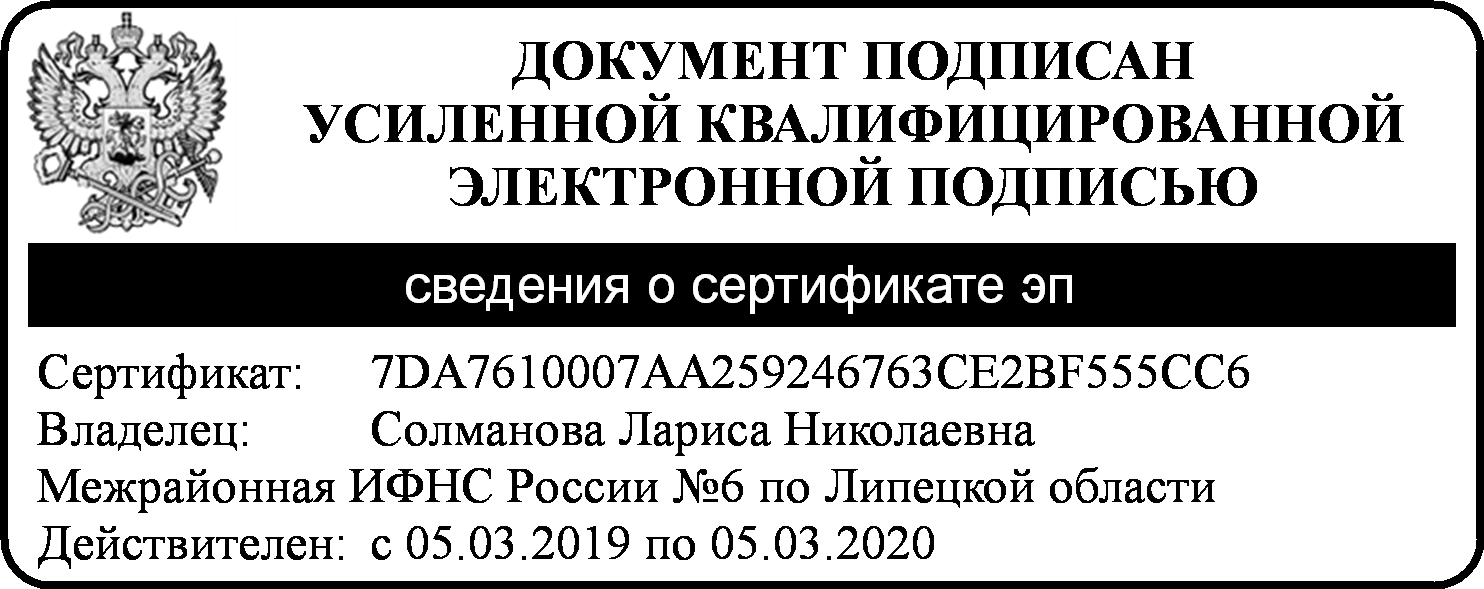 